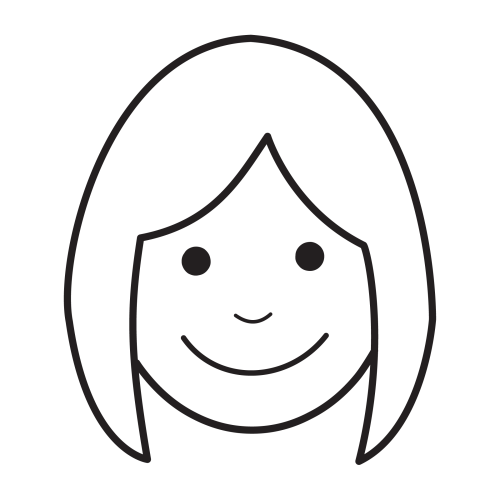 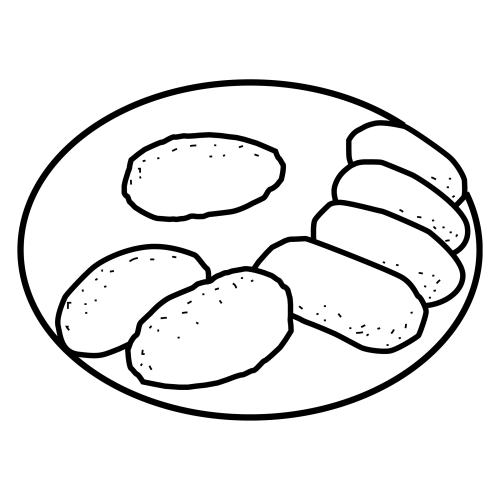 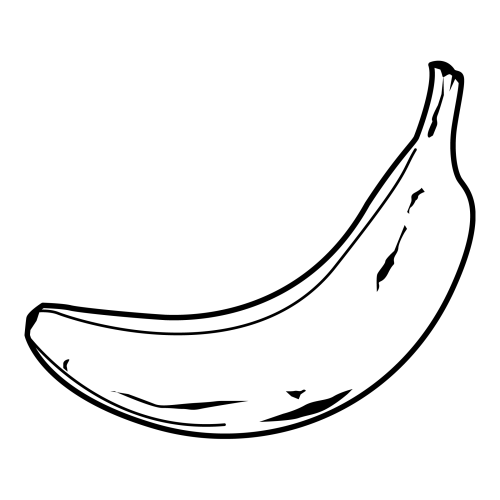 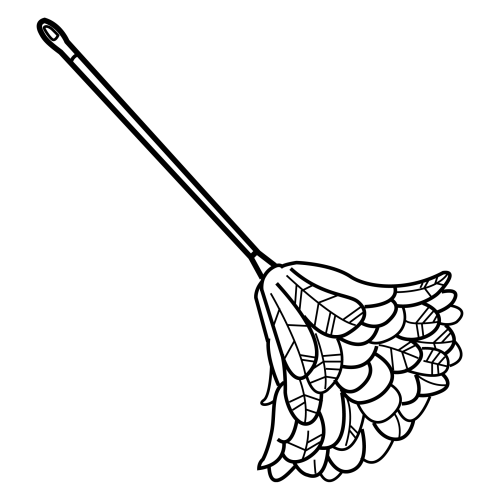 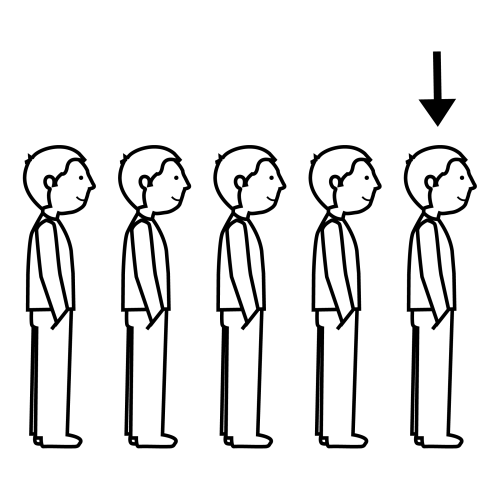 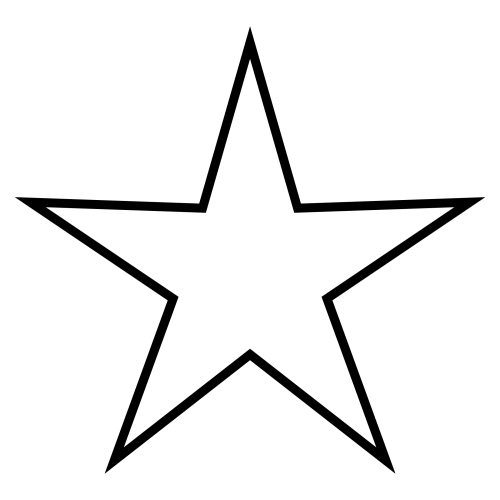 aque........................ esmall........................plàletan........................ plotre........................crotesgre........................ primerlla........................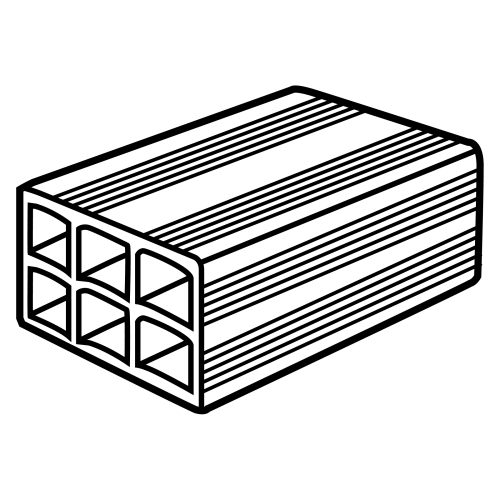 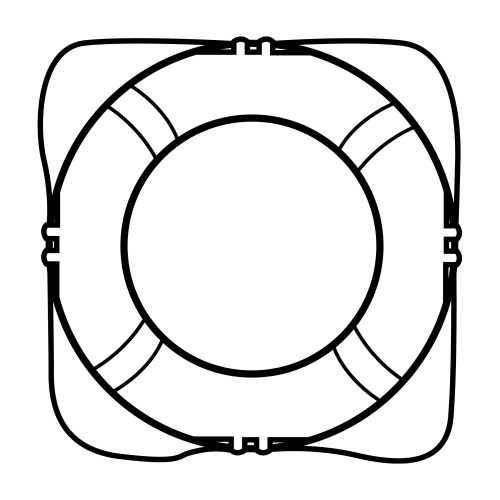 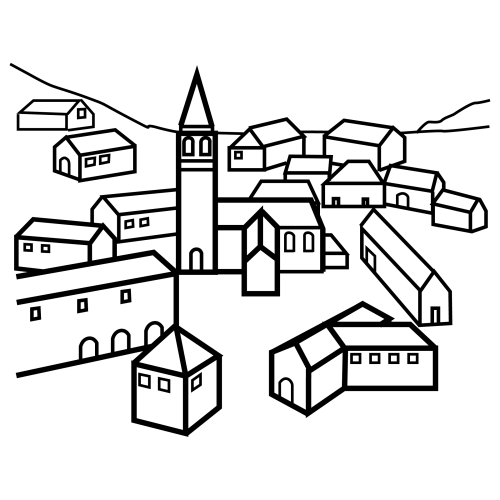 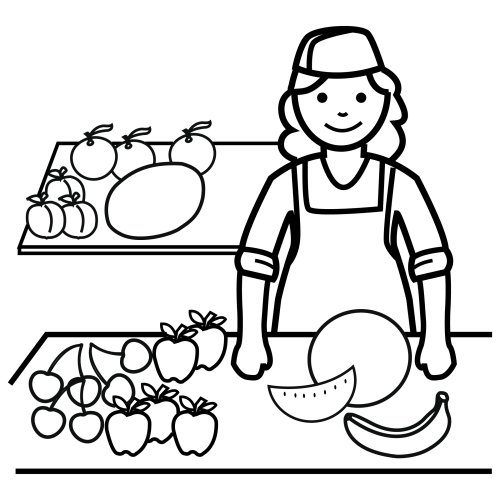 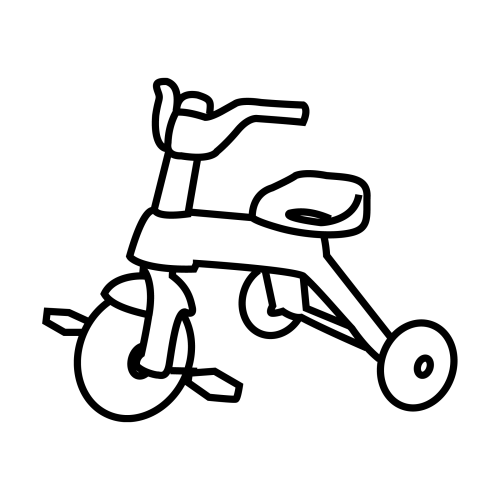 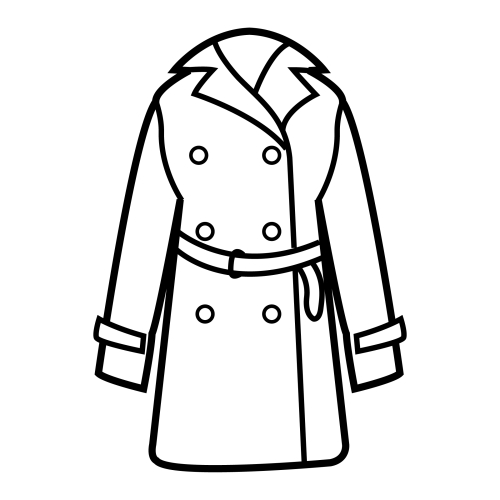 rador........................ atecle........................flojola........................ tribricra........................potable........................ fruici........................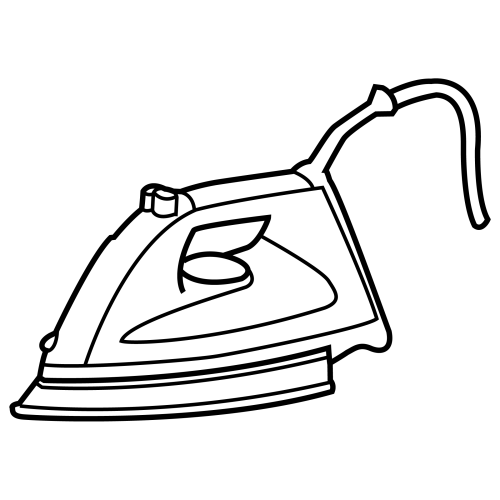 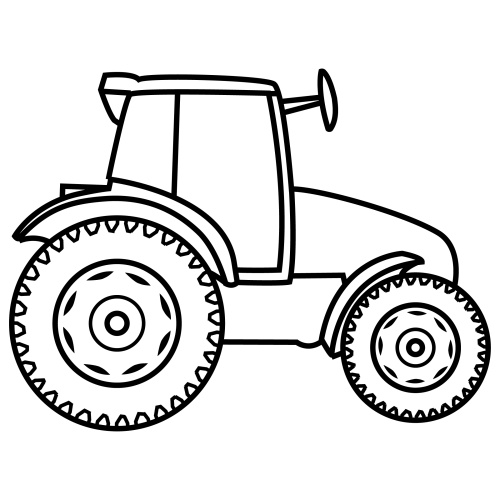 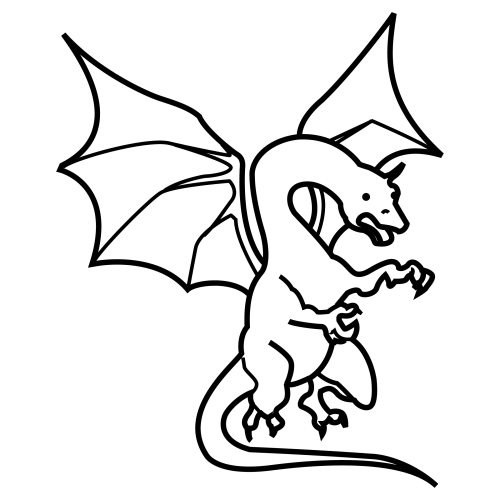 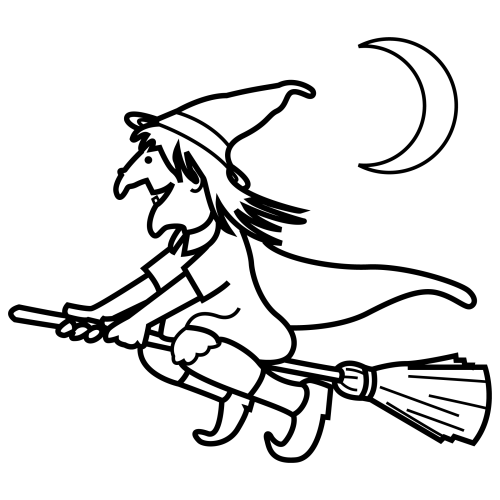 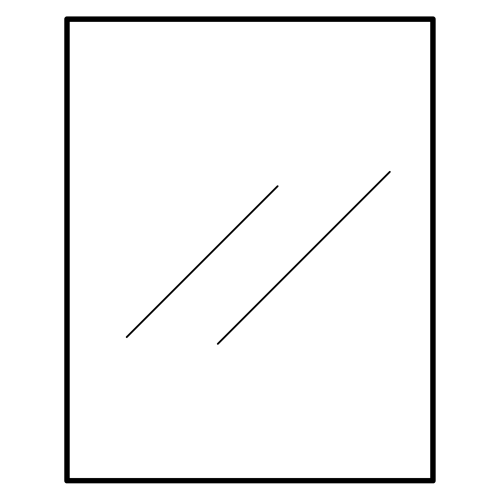 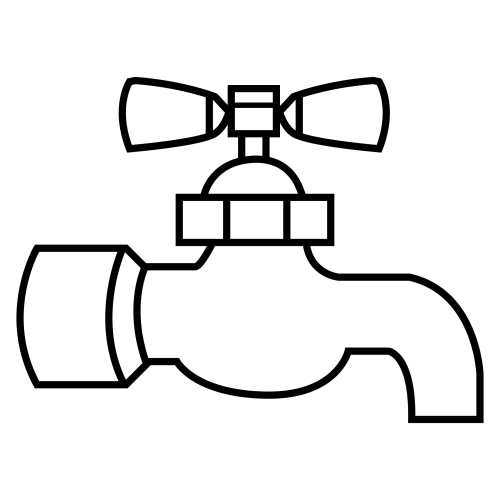 plantor......................... aixa.........................tracgó......................... bruidre.........................draxa......................... vi    xeta.........................